ПОЛОЖЕНИЕ о повышении квалификации педагогических работников муниципального бюджетного дошкольного образовательного учреждения детский сад «Солнышко»1. ОБЩИЕ ПОЛОЖЕНИЯПоложение об организации повышения квалификации педагогических работников муниципального бюджетного дошкольного образовательного учреждения детский сад «Солнышко» (далее – ДОУ) разработано в соответствии с Федеральным Законом от 29 декабря 2012 г. № 273-ФЗ «Об образовании в Российской Федерации», Трудовым кодексом РФ, Уставом ДОУ.Настоящее Положение определяет цели, формы, виды, периодичность, порядок организации и проведения повышения квалификации педагогических работников ДОУ.Повышение квалификации организуется с целью создания оптимальных условий для реализации педагогам возможностей непрерывного образования на основе образовательных потребностей, конкретного заказа образовательного учреждения или запроса педагогического работника.Повышение квалификации педагогических работников ДОУ способствует:удовлетворению запросов педагогов в получении профессиональных знаний, приобретение опыта организации учебного процесса в соответствии с современными тенденциями развития образования;обновлению и углублению знаний в психолого-педагогической, научно-профессиональной и общекультурной деятельности на основе современных достижений науки и образования;подготовке сотрудников и педагогов, в первую очередь, по профилирующим дисциплинам, ознакомлению их с новейшими технологиями;освоению инновационных технологий, форм, методов и средств обучения;моделированию инновационных педагогических процессов и т.п.Положение вступает в силу с момента его утверждения и действует до внесения изменения.Положение считается пролонгированным на следующий период, если не было изменений и дополнений.2. ФОРМЫ ПОВЫШЕНИЯ КВАЛИФИКАЦИИ Повышение квалификации педагогических работников ДОУ проводится в очной, заочной и дистанционной формах. Обучение по дополнительным профессиональным программам осуществляется как единовременно и непрерывно, так и поэтапно (дискретно), в том числе посредством освоения отдельных учебных предметов, курсов, дисциплин (модулей), прохождения практики, применения сетевых форм, в порядке, установленном образовательной программой и (или) договором об образовании. 3. ОРГАНИЗАЦИЯ И ПОРЯДОК РАБОТЫ ПО  ПОВЫШЕНИЮ КВАЛИФИКАЦИИПедагогические работники имеют право на дополнительное профессиональное образование по профилю педагогической деятельности не реже чем один раз в три года.Нормативный полный срок обучения по всем программам повышения квалификации от 40 до 120 часов, во всех формах (очной, очно-заочной, дистанционной, накопительной системах повышения квалификации).Лицам, успешно освоившим соответствующую дополнительную программу и прошедшим итоговую аттестацию выдаются удостоверения о повышении квалификации и (или) диплом о профессиональной переподготовки.Старший воспитатель отвечает за организацию и координацию работы по повышению квалификации педагогических работников ДОУ.Администрация ДОУ: доводит до сведения педагога  перечень рекомендованных образовательных программ дополнительного профессионального образования;дает рекомендации  по выбору программы повышения квалификации, учитывая  образовательные потребности педагога и проблемы ДОУ.контролирует своевременность выполнения сроков повышения квалификации педагогом и использование педагогом в работе с детьми полученных знаний в ходе курсовой переподготовки.Педагог:знакомится с перечнем рекомендованных образовательных программ;выбирает тематику курсов, знакомится с их содержанием согласно собственным потребностям и рекомендациям администрации ДОУ;своевременно предоставляет итоговые документы об усвоении учебных программ ИПКРО.Копии документов, выданных на ИПКРО или другими учреждениями, реализующими программы дополнительного профессионального образования о прохождении курсов, предоставляются старшему воспитателю.Педагоги, прошедшие курсовую переподготовку могут использоваться администрацией ДОУ в проведении методических мероприятий на уровне детского сада.Повышение квалификации  может осуществляться путем обучения в высших и средних учебных заведениях. На время обучения за педагогом сохраняется место работы и производится оплата учебного отпуска.В процессе посещения учебно-воспитательских мероприятий заведующий и старший воспитатель наблюдают за работой лучших педагогов, организуют работу по изучению передового педагогического опыта.Выявленный опыт обобщается на заседаниях методических объединений ДОУ. Старший воспитатель включает в годовой план на следующий учебный год работу по распространению выявленного опыта на уровне ОО и способствует пропагандированию лучшего опыта на различных уровнях.4. НАПРАВЛЕНИЕ СОТРУДНИКОВ НА ПОВЫШЕНИЕ КВАЛИФИКАЦИИНаправление сотрудников МБДОУ на повышение квалификации оформляется приказом  заведующего МБДОУ.За сотрудниками, направленными на повышение квалификации с отрывом от работы, сохраняется  заработная плата по основному месту работы.Срок командировки в пределах РФ не может превышать 40 дней, не считая времени нахождения в пути. 5. КОНТРОЛЬ НАД ВЫПОЛНЕНИЕМ ПРОГРАММЫ ПОВЫШЕНИЯ КВАЛИФИКАЦИИПо итогам прохождения повышения квалификации представляются следующие отчетные документы:По итогам стажировки:копия вызова (приглашения) на стажировку или направления на стажировку, подписанного принимающей организацией. К отчету могут быть приложены научные статьи, учебно-методические разработки и пособия, рабочие программы;сертификат или удостоверение об участии в конференции, семинаре или симпозиуме - если предусмотрено условиями стажировки.По итогам обучения по программам повышения квалификации:копия вызова (приглашения) на повышение квалификации;сертификат установленного образца (до 72 часов), удостоверение (от 72 до 100 часов) или свидетельство (от 101 до 500 часов) государственного образца о повышении квалификации, диплом о профессиональной переподготовке (свыше 500 часов).5.2. Совет педагогов на  семинаре заслушивает отчет о повышении квалификации, а также дает рекомендации по использованию результатов повышения квалификации с учетом ее практической значимости для совершенствования воспитательно-образовательного процесса и научной работы. 6. ДОКУМЕНТАЦИЯ6.1. В ДОУ ведется следующая документация:- перспективный план аттестации;- база данных о педагогических кадрах ДОУ, включающая сведения о курсовой переподготовке, темах самообразования педагогов, представлении  педагогами передового опыта;- копии документов о прохождении курсовой переподготовки;- перспективный план прохождения курсов повышения квалификации педагогов.6.2. Документация, перечисленная обновляется на начало учебного года.6.3. Контроль  за повышением квалификации в ДОУ осуществляет заведующий и старший воспитатель.ПРИНЯТОна Общем собрании трудового коллективаМБДОУ д.с. «Солнышко»Протокол № __  от __________________УТВЕРЖДЕНОЗаведующим МБДОУ детский сад «Солнышко»________/ Шишова Л. С.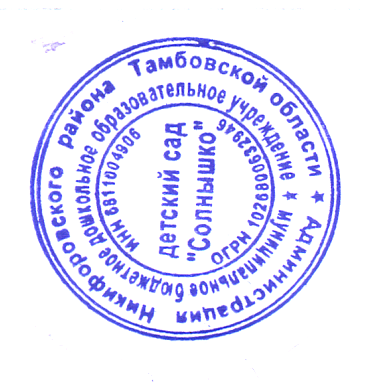 Приказ №        от  ________________________